.Intro	16 Counts [18 seconds in]Section 1: Nightclub Basic Right, Nightclub Basic Left, Rumba BoxSection 2: Sway, Sway, Right Chasse, Sway, Sway, Left Chasse 1/4 Turn LeftChoreographer’s NoteThis dance was choreographed as a simplified version of Tina Argyle’s improver dance “I See Me” to introduce beginners to nightclub two-step dances – hence the name NC1.Contact: seantnash@gmail.comNC1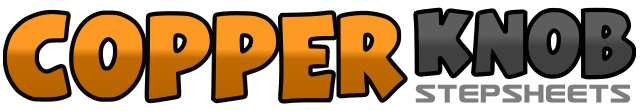 .......拍数:16墙数:4级数:Beginner.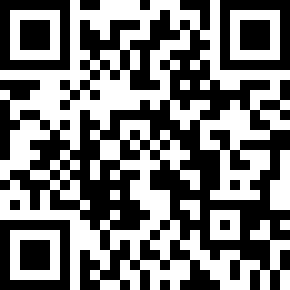 编舞者:Sean Nash - April 2015Sean Nash - April 2015Sean Nash - April 2015Sean Nash - April 2015Sean Nash - April 2015.音乐:I See Me - Travis TrittI See Me - Travis TrittI See Me - Travis TrittI See Me - Travis TrittI See Me - Travis Tritt........1 – 2 &Extended right step to right side, rock left behind right, recover on right3 – 4 &Extended left step to left side, rock right behind left, recover on left5 & 6Step right to right side, step left beside right, step right forward7 & 8Step left to left side, step right beside left, step left back1 – 2Step right to right side swaying hips right, sway hips left3 & 4Step right to right side, step left beside right, step right to right side5 – 6Sway hips left, sway hips right7 & 8Step left to left side, step right beside left, 1/4 turn left stepping left forward